Приложениек Указу ГлавыДонецкой Народной Республикиот 06 октября 2017г. №262Рисунок знака отличия «За заслуги перед Республикой»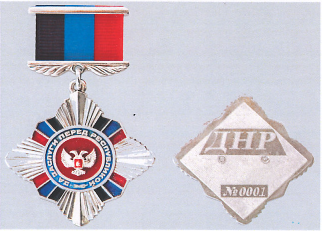 Рисунок медали «За трудовую доблесть»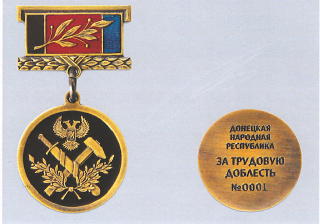 